مقدمةاستعرضت أوروبا القـرار 64 (المراجَع في دبي، 2012).وترى أوروبا أن التعاون مع جميع أصحاب المصلحة المعنيين ضروري في نشر الإصدار السادس لبروتوكول الإنترنت وأن من المهم تحسين المهارات التقنية. ونظراً إلى الحاجة إلى الحد من البيروقراطية التي لا ضرورة لها، ترى إدارات الدول الأعضاء في المؤتمر الأوروبي لإدارات البريد والاتصالات أنه ينبغي منح مدير مكتب تقييس الاتصالات المرونة فيما يتعلق بتقديم تقرير حول هذه المسألة حسب الاقتضاء. ونقترح أيضاً تحديث الموقع الإلكتروني للاتحاد الذي يوفر معلومات عن الأنشطة الجارية على الصعيد العالمي فيما يتعلق بالإصدار السادس لبروتوكول الإنترنت.المقترحتقترح أوروبا إدخال تعديلات على القرار 64 كما هو مبين فيما يلي.MOD	EUR/45A12/1القـرار 64 (المراجَع في)توزيع عناوين بروتوكول الإنترنت وتسهيل الانتقال إلى الإصدار السادس
لبروتوكول الإنترنت (IPv6) ونشره(جوهانسبرغ، 2008؛ دبي، 2012)إن الجمعية العالمية لتقييس الاتصالات ()،إذ تشير إلى أ )	القرار 101 (المراجَع في) والقرار 102 (المراجَع في ) والقرار 180 () لمؤتمر المندوبين المفوضين والقرار 63 () للمؤتمر العالمي لتنمية الاتصالات؛ب)	أن استنفاد عناوين الإصدار الرابع لبروتوكول الإنترنت (IPv4) يستدعي تعجيل الانتقال من الإصدار الرابع إلى الإصدار السادس، وأصبح ذلك مسألة هامة بالنسبة إلى الدول الأعضاء وأعضاء القطاع؛ج)	نتائج فريق الاتحاد المعني بالإصدار السادس لبروتوكول الإنترنت (IPv6)؛د )	أن العمل في المستقبل المتعلق ببناء القدرات البشرية بشأن الإصدار السادس لبروتوكول الإنترنت سيستمر وسيقوده مكتب تنمية الاتصالات (BDT)، بالتعاون مع المنظمات المعنية الأخرى، إذا لزم الأمر،وإذ تلاحظ أ )	أن عناوين بروتوكول الإنترنت موارد أساسية وهي ذات أهمية جوهرية من أجل التطور المستقبلي لشبكات الاتصالات/تكنولوجيا المعلومات والاتصالات القائمة على بروتوكول الإنترنت ومن أجل تطور اقتصاد العالم؛ب)	أن كثيراً من البلدان تعتقد أن هناك اختلالات تاريخية تتصل بتوزيع عناوين الإصدار الرابع؛ج)	أن مجموعات كبيرة متجاورة من عناوين الإصدار الرابع تزداد ندرة وأنه بات من الضرورة العاجلة النهوض بالانتقال إلى الإصدار السادس؛د )	استمرار التعاون والتنسيق بين الاتحاد والمنظمات ذات الصلة بشأن بناء القدرات المتعلقة بالإصدار السادس لبروتوكول الإنترنت من أجل الاستجابة لاحتياجات الدول الأعضاء وأعضاء القطاع؛ه‍ )	التقدم نحو اعتماد الإصدار السادس لبروتوكول الإنترنت الذي تحقق على مدار السنوات القليلة الماضية،وإذ تضع في اعتبارها أ )	أنه يتعين على أصحاب المصلحة المعنيين في مجتمع الإنترنت مواصلة المناقشات المتصلة بنشر الإصدار السادس ونشر معلومات في هذا الصدد؛ب)	أن نشر الإصدار السادس لبروتوكول الإنترنت والانتقال إليه قضية هامة للدول الأعضاء وأعضاء القطاع؛ج)	أن العديد من البلدان النامية تشهد تحديات في عملية الانتقال من الإصدار الرابع إلى الإصدار السادس لبروتوكول الإنترنت لأسباب منها المهارات التقنية المحدودة في هذا المجال؛د )	أن الدول الأعضاء تؤدي دوراً هاماً لتحفيز الانتقال إلى الإصدار السادس لبروتوكول الإنترنت (IPv6)؛ه‍ )	أن الإسراع في نشر الإصدار السادس لبروتوكول الإنترنت (IPv6) ملح بشكل متزايد بسبب المعدل السريع لاستنفاد عناوين الإصدار الرابع لبروتوكول الإنترنت؛و )	أن العديد من البلدان النامية تريد أن يصبح قطاع تقييس الاتصالات (ITU-T) سجلاً لعناوين بروتوكول الإنترنت، من أجل إعطاء البلدان النامية خيار الحصول على عناوين بروتوكول الإنترنت مباشرة من الاتحاد، إلا أن بلداناً أخرى تفضل استعمال النظام الحالي،تقـرر1	تكليف لجنتي الدراسات 2 و3 لقطاع تقييس الاتصالات، كل حسب ولايتها، بمواصلة دراسة توزيع عناوين بروتوكول الإنترنت والجوانب الاقتصادية لها، ومراقبة وتقييم توزيع عناوين الإصدار الرابع لبروتوكول الإنترنت التي قد تكون لا تزال متاحة أو المعادة أو غير المستخدمة، وذلك لصالح البلدان النامية؛2	تكليف لجنتي الدراسات 2 و3، كل حسب ولايتها، بدراسة مسألة توزيع عناوين الإصدار السادس لبروتوكول الإنترنت وتسجيلها للأعضاء المهتمين بالأمر، وخاصة البلدان النامية؛3	تعزيز تبادل الخبرات والمعلومات المتعلقة باعتماد الإصدار السادس لبروتوكول الإنترنت مع جميع أصحاب المصلحة بغية توفير فرص للقيام بجهود مشتركة ولضمان وجود مساهمات تعزز جهود الاتحاد لدعم الانتقال إلى الإصدار السادس ونشره،تكلف مدير مكتب تقييس الاتصالات، بالتعاون الوثيق مع مدير مكتب تنمية الاتصالات1	بمواصلة الأنشطة الجارية بين مكتب تقييس الاتصالات ومكتب تنمية الاتصالات، مع مراعاة مشاركة أولئك الشركاء الراغبين في المساهمة بخبرتهم لمساعدة البلدان النامية في تسهيل الانتقال ونشر الإصدار السادس لبروتوكول الإنترنت (IPv6)، والاستجابة لاحتياجاتها الإقليمية كما حددها مكتب تنمية الاتصالات وخاصة من خلال برامج بناء القدرات في إطار البرنامجين 2 و4 لمكتب تنمية الاتصالات؛2	الموقع الإلكتروني الذي يقدم معلومات عن الأنشطة العالمية المتصلة بالإصدار السادس، لتسهيل إذكاء الوعي بأهمية نشر الإصدار السادس لجميع أعضاء الاتحاد والكيانات المهتمة، وتقديم معلومات تتعلق بأنشطة التدريب التي يضطلع بها الاتحاد الدولي للاتصالات والمنظمات ذات الصلة (مثل سجلات الإنترنت الإقليمية (RIR) ومجموعات مشغلي الشبكات وجمعية الإنترنت (ISOC))؛3	بإذكاء الوعي بأهمية الانتقال إلى الإصدار السادس ونشره وتسهيل أنشطة التدريب المشترك بمشاركة الخبراء المعنيين من الكيانات ذات الصلة وتوفير المعلومات بما في ذلك خرائط طريق ومبادئ توجيهية والمساعدة في إنشاء مختبرات خاصة باختبارات الإصدار السادس لبروتوكول الإنترنت في البلدان النامية بالتعاون مع المنظمات ذات الصلة،تكلف كذلك مدير مكتب تقييس الاتصالاتباتخاذ إجراءات مناسبة لتسهيل أنشطة لجنة الدراسات 2 ولجنة الدراسات 3 في مجال عناوين بروتوكول الإنترنت وتقديم تقرير إلى مجلس الاتحاد وتقرير إلى الجمعية العالمية لتقييس الاتصالات لعام ، بشأن التقدم المحرز في الإجراءات المتخذة فيما يتعلق بفقرة تقرر أعلاه،تدعو الدول الأعضاء وأعضاء القطاع1	إلى النهوض، من خلال المعارف المكتسبة وفقاً للفقرة 3 من تقرر، بمبادرات محددة على الصعيد الوطني، تعزز التفاعل مع الهيئات الحكومية والخاصة والأكاديمية ومنظمات المجتمع المدني بغرض تبادل المعلومات اللازمة لنشر الإصدار السادس، كل في بلده؛2	إلى الحرص على أن تتمتع تجهيزات الاتصالات والمعدات الحاسوبية الجديدة بإمكانات الإصدار السادس، مع مراعاة الفترة اللازمة للانتقال من الإصدار الرابع إلى الإصدار السادس،تدعو الدول الأعضاءإلى وضع سياسات وطنية للنهوض بالتحديث التكنولوجي للأنظمة لضمان أن تكون الخدمات العمومية المقدمة باستخدام بروتوكول الإنترنت والبنى التحتية للاتصالات والتطبيقات ذات الصلة لدى الدول الأعضاء متوافقة مع الإصدار السادس لبروتوكول الإنترنت (IPv6).___________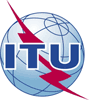 الجمعية العالمية لتقييس الاتصالات (WTSA-16)الحمامات، 25 أكتوبر - 3 نوفمبر 2016الجمعية العالمية لتقييس الاتصالات (WTSA-16)الحمامات، 25 أكتوبر - 3 نوفمبر 2016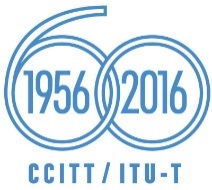 الجلسة العامةالجلسة العامةالإضافة 12
للوثيقة 45-A الإضافة 12
للوثيقة 45-A 26 سبتمبر 201626 سبتمبر 2016الأصل: بالإنكليزيةالأصل: بالإنكليزيةإدارات الدول الأعضاء في المؤتمر الأوروبي لإدارات البريد والاتصالات (CEPT)إدارات الدول الأعضاء في المؤتمر الأوروبي لإدارات البريد والاتصالات (CEPT)إدارات الدول الأعضاء في المؤتمر الأوروبي لإدارات البريد والاتصالات (CEPT)إدارات الدول الأعضاء في المؤتمر الأوروبي لإدارات البريد والاتصالات (CEPT)مقترح لتعديل القـرار 64 للجمعية العالمية لتقييس الاتصالات لعام 2012 - توزيع عناوين بروتوكول الإنترنت وتسهيل الانتقال إلى الإصدار السادس
لبروتوكول الإنترنت (IPv6) ونشرهمقترح لتعديل القـرار 64 للجمعية العالمية لتقييس الاتصالات لعام 2012 - توزيع عناوين بروتوكول الإنترنت وتسهيل الانتقال إلى الإصدار السادس
لبروتوكول الإنترنت (IPv6) ونشرهمقترح لتعديل القـرار 64 للجمعية العالمية لتقييس الاتصالات لعام 2012 - توزيع عناوين بروتوكول الإنترنت وتسهيل الانتقال إلى الإصدار السادس
لبروتوكول الإنترنت (IPv6) ونشرهمقترح لتعديل القـرار 64 للجمعية العالمية لتقييس الاتصالات لعام 2012 - توزيع عناوين بروتوكول الإنترنت وتسهيل الانتقال إلى الإصدار السادس
لبروتوكول الإنترنت (IPv6) ونشرهملخص: